		Соглашение		О принятии согласованных технических правил Организации Объединенных Наций для колесных транспортных средств, предметов оборудования и частей, которые могут быть установлены и/или использованы на колесных транспортных средствах, и об условиях взаимного признания официальных утверждений, выдаваемых на основе этих правил Организации Объединенных Наций*(Пересмотр 3, включающий поправки, вступившие в силу 14 сентября 2017 года)_________		Добавление 40 — Правила № 41 ООН		Пересмотр 3 — Поправка 1Дополнение 1 к поправкам серии 05 — Дата вступления в силу: 7 января 2022 года		Единообразные положения, касающиеся официального утверждения мотоциклов в отношении шумаНастоящий документ опубликован исключительно в информационных целях. Аутентичным и юридически обязательным текстом является документ ECE/TRANS/WP.29/2021/76._________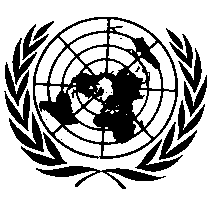 ОРГАНИЗАЦИЯ ОБЪЕДИНЕННЫХ НАЦИЙ Пункт 5.5.2 изменить следующим образом:«5.5.2		номера настоящих Правил, за которым следуют буква “R”, тире и номер официального утверждения, расположенные справа от круга, предписанного в пункте 5.5.1».Пункт 5.6 изменить следующим образом:«5.6		Если мотоцикл соответствует типу мотоцикла, официально утвержденному на основании других прилагаемых к Соглашению правил в стране, которая предоставила официальное утверждение на основании настоящих Правил, то обозначение, предписанное в пункте 5.5.1, повторять не нужно; в этом случае номера правил и официального утверждения и дополнительные обозначения всех правил, в отношении которых предоставляется официальное утверждение в стране, предоставившей официальное утверждение на основании настоящих Правил, располагаются в виде вертикальных колонок справа от обозначения, предписанного в пункте 5.5.1».Приложение 2Образец А, вводную фразу в скобках изменить следующим образом:«(см. пункт 5.5 настоящих Правил)».Образец В, вводную фразу в скобках изменить следующим образом:«(см. пункт 5.6 настоящих Правил)».E/ECE/324/Rev.1/Add.40/Rev.3/Amend.1−E/ECE/TRANS/505/Rev.1/Add.40/Rev.3/Amend.1E/ECE/324/Rev.1/Add.40/Rev.3/Amend.1−E/ECE/TRANS/505/Rev.1/Add.40/Rev.3/Amend.1E/ECE/324/Rev.1/Add.40/Rev.3/Amend.1−E/ECE/TRANS/505/Rev.1/Add.40/Rev.3/Amend.117 March 2022